Уведомление №1об изменении условий извещения и документации запроса предложений в электронной форме на право заключения Договора на оказание услуг по проведению периодических медосмотров для нужд ПАО «МРСК Центра» (филиала «Воронежэнерго»),(опубликовано на официальном сайте Российской Федерации для размещения информации о размещении заказов www.zakupki.gov.ru, на Единой электронной торговой площадке https://rosseti.roseltorg.ru № 32110129387 от 26.03.2021, а также на официальном сайте ПАО «МРСК Центра» www.mrsk-1.ru в разделе «Закупки»).Организатор запроса предложений ПАО «МРСК Центра», расположенный по адресу: РФ, 119017, г. Москва, ул. Малая Ордынка, д. 15, (контактное лицо: Лещева Екатерина Николаевна, контактный телефон (473) 257-94-66,), на основании протокола от 01.04.2021 №0089-ВР-21-1 вносит изменения в извещение и документацию запроса предложений в электронной форме на право заключения Договора на оказание услуг по проведению периодических медосмотров для нужд ПАО «МРСК Центра» (филиала «Воронежэнерго»).Внести изменения в извещение и документацию о закупке на право заключения Договора на оказание услуг по проведению периодических медосмотров для нужд ПАО «МРСК Центра» (филиала «Воронежэнерго») и изложить их в редакции Приложения №1 к данному уведомлению.Примечание:По отношению к исходной редакции извещения и документации запроса предложений в электронной форме на право заключения Договора на оказание услуг по проведению периодических медосмотров для нужд ПАО «МРСК Центра» (филиала «Воронежэнерго») внесены следующие изменения:внесены изменения в Техническое задание.Председатель закупочной комиссии – Заместитель генерального директора –директор филиала ПАО «МРСК Центра» –«Воронежэнерго»	                                                                                                 	   Антонов В.А.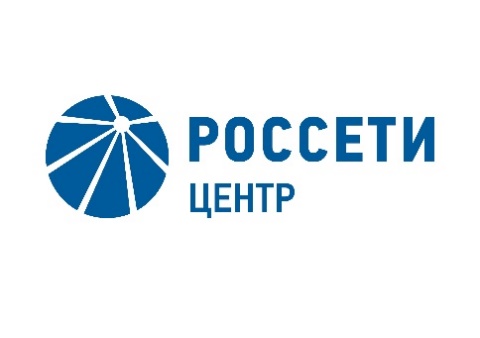 \СПубличное акционерное общество«Межрегиональная распределительная сетевая компания Центра»Малая Ордынка ул., д. 15, Москва, 119017Тел. (495) 747-92-92, факс (495) 747-92-95Прямая линия энергетиков: 8-800-220-0-220e-mail: posta@mrsk-1.ru, http://www.mrsk-1.ru ОКПО 75720657, ОГРН 1046900099498ИНН/КПП 6901067107/997650001